รายงานการปฏิบัติราชการประจำเดือนตุลาคมประจำปีงบประมาณ พ.ศ. 2567สถานีตำรวจปางมะค่างานสืบสวน	เมื่อวันที่ 6 ตุลาคม 2566 ได้มีการจับกุมตัวผู้ต้องหา “มียาเสพติดให้โทษประเภท 1 ไว้ในครองครองโดยไม่ได้รับอนุญาตฯและมีอวุธปืนไว้ในครอบครองโดยไม่ได้รับอนุญาต ”จำนวน 1 คนยาบ้าจำนวน 4 เม็ด  ปืนอัดลมยาว(แบบทำขึ้นเอง) ไว้ในครอบครอง จำนวน 1 กระบอก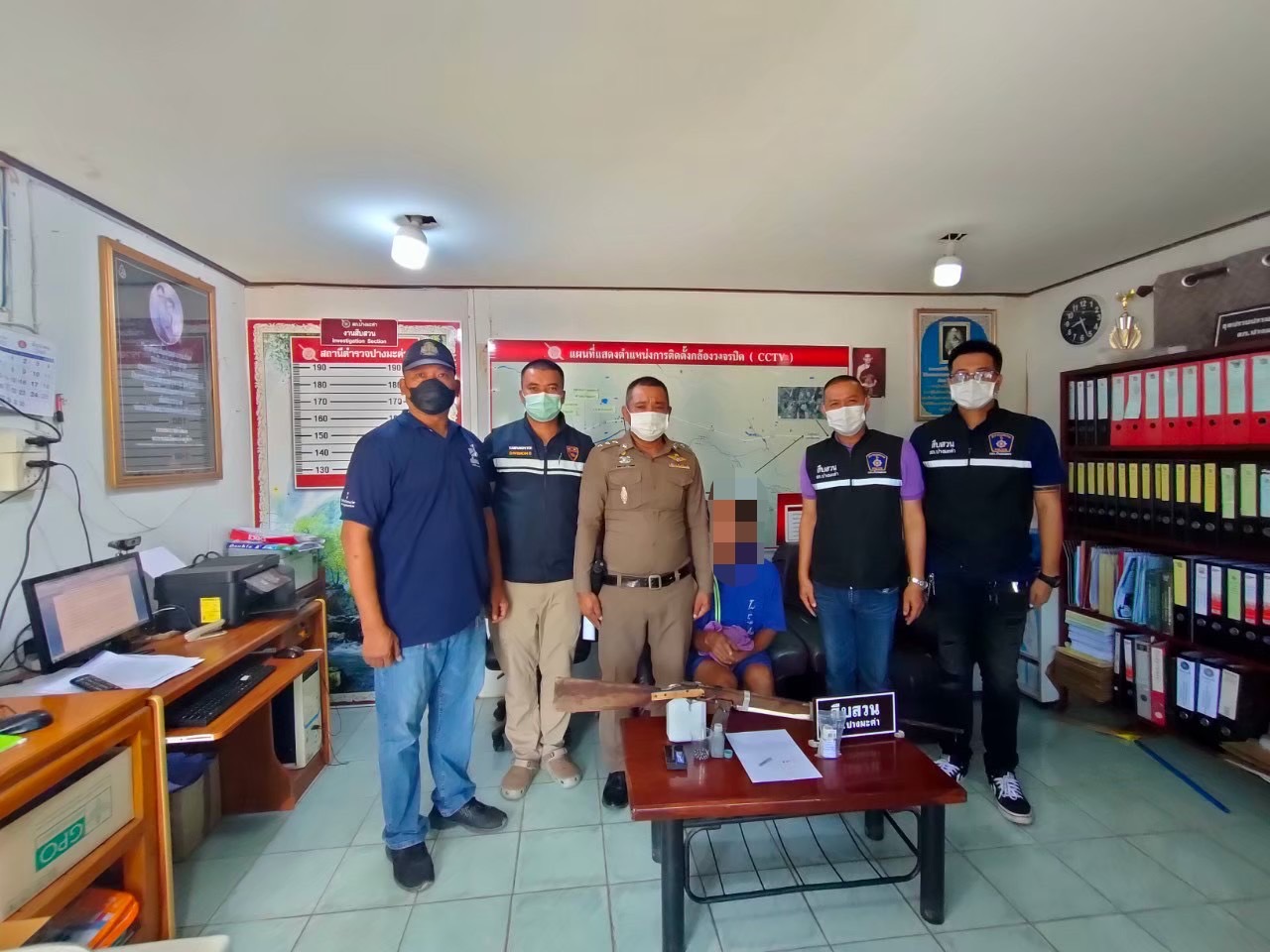 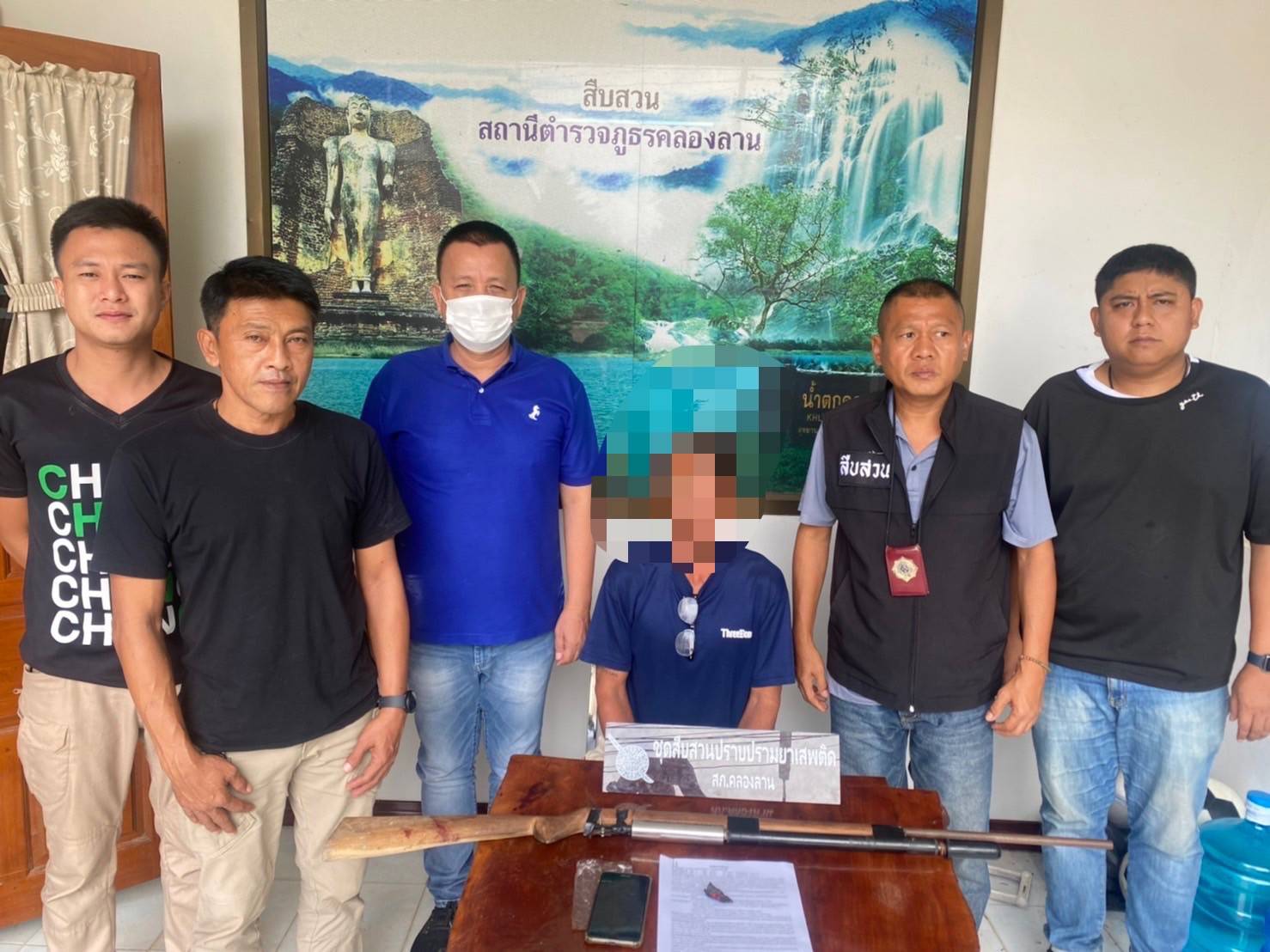 